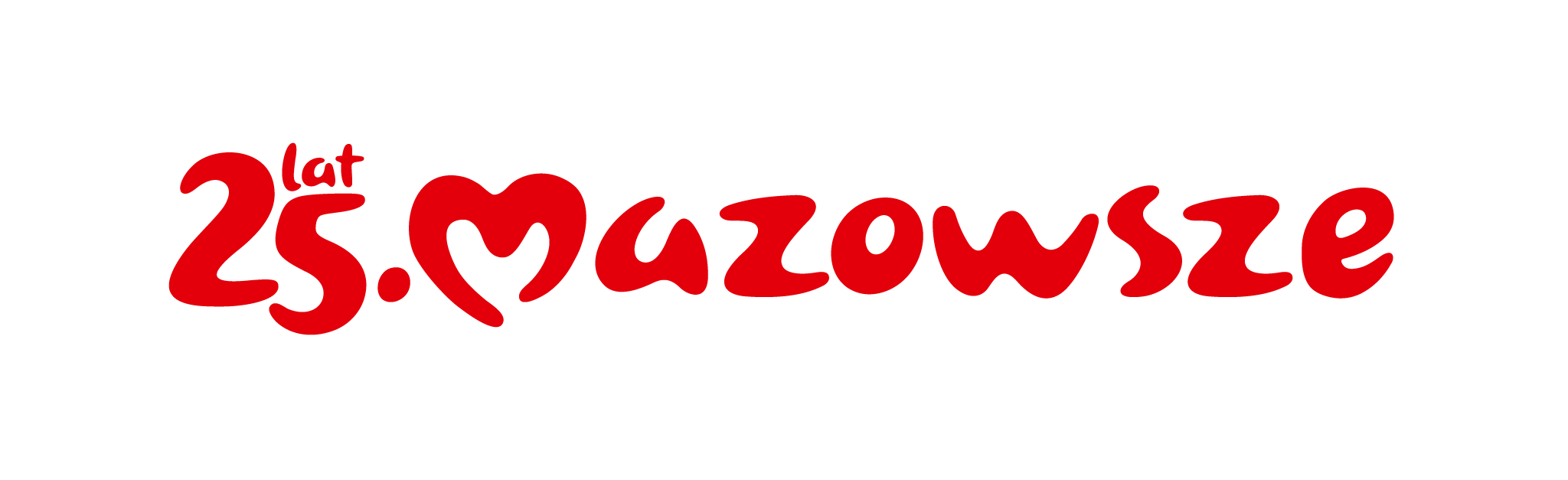 Ankieta dla Inwestora dotycząca planów budowy lub rozbudowy instalacji MBP (instalacji mechaniczno-biologicznego przetwarzania zmieszanych odpadów komunalnych)
 – dotyczy ujęcia planowanego przedsięwzięcia w Planie gospodarki odpadami dla województwa mazowieckiego 2030, w tym Planie inwestycyjnymAnkieta do uzupełnienia przez Inwestora planującego budowę, rozbudowę lub rozbudowę i modernizację instalacji do mechaniczno-biologicznego przetwarzania zmieszanych odpadów komunalnych Proszę pamiętać !Dane zawarte w ankiecie należy przesłać również za pomocą MS Forms: https://forms.office.com/Pages/ResponsePage.aspx?id=LDhvXPcNZ02K7KEEMQQclbgShrMtcKJKlnfuTSQxtztUQVg1RDNXUDdDOUFIUlhSWFcxT0IzMlFCSS4u Informacje zawarte w formularzu FORMS i ankiecie wypełnionej w MS Word muszą być ze sobą tożsame!Dane zawarte w ankiecie stanowić będą źródło informacji do opracowania projektu Planu gospodarki odpadami dla województwa mazowieckiego 2030 dlatego należy zadbać szczególnie o ich poprawność i spójność.Nazwa Inwestora.Adres Inwestora.Numer BDO (jeśli posiada)NIP, REGON lub KRS.Nazwa planowanego przedsięwzięcia.Rodzaj planowanego przedsięwzięcia (zaznacz właściwe).Przedsięwzięcie nie ujęte w obowiązującym Planie gospodarki odpadami dla województwa mazowieckiego 2024  Przedsięwzięcie ujęte w obowiązującym Planie gospodarki odpadami dla województwa mazowieckiego 2024Rodzaj planowanej Inwestycji.BudowaRozbudowaModernizacjaRozbudowa i modernizacjaZakres planowanej inwestycji. Proszę podać krótką informacje. Ewentualne rozszerzenie proszę dołączyć jako załącznik do dokumentów wysyłanych e-mailem lub pocztą.Jakich instalacji/linii/modułów będzie dotyczyć planowana inwestycja? Należy zaznaczyć właściwe. Dotyczy tylko instalacji wchodzących w skład jednego zakładu zintegrowanych z instalacją MBP. Pozostałe inwestycje dot. instalacji niezintegrowanych z instalacją MBP planowane do budowy/rozbudowy należy wskazać w ankiecie nr 10 lub 11. Instalacja do przetwarzania zmieszanych odpadów komunalnych – Instalacja komunalna w rozumieniu ustawy o odpadach Instalacja/linia/moduł do doczyszczania selektywnie zebranych frakcji odpadów, zw. dalej instalacją do doczyszczania selektywnie zebranych odpadów Instalacja/linia/moduł do przetwarzania odpadów zielonych i innych bioodpadów, zw. dalej instalacją do przetwarzania odpadów zielonych i innych odpadów ulegających biodegradacji Inne instalacje/linie do przetwarzania odpadów wchodzące w skład instalacji MBPAdres instalacji planowanej do budowy, rozbudowy lub/i modernizacji: (powiat, gmina, kod pocztowy, ulica i numer, numer działki).Aktualny etap budowy, rozbudowy lub/i modernizacji, jeśli rozbudowa/modernizacja została rozpoczęta. Jeśli nie należy wskazać na kiedy została zaplanowana.Decyzja o środowiskowych uwarunkowaniach zgody na realizację inwestycji polegającej na budowie lub rozbudowie/modernizacji instalacji. Należy podać:nie dotyczy, jeśli rozbudowa/modernizacja nie wymaga uzyskania decyzji, lubnumer i znak decyzji oraz dołączyć skany, jeśli inwestor posiada decyzję, lubdatę złożenia wniosku o wydanie decyzji oraz informacje na jakim etapie procedowania jest obecnie wniosek, jeśli inwestor jest na etapie uzyskiwania decyzji, lubplanowany termin złożenia wniosku, jeśli decyzja jest wymagana, a inwestor nie złożył dotychczas wniosku o jej wydanie.Pozwolenie na budowę, rozbudowę instalacji. Należy podać:nie dotyczy, jeśli rozbudowa tego typu instalacji nie wymaga uzyskania decyzji, lubnumer i znak decyzji oraz dołączyć skany, jeśli inwestor posiada decyzję, lubdatę złożenia wniosku o wydanie decyzji oraz informacje na jakim etapie procedowania jest obecnie wniosek, jeśli inwestor jest na etapie uzyskiwania decyzji, lubplanowany termin złożenia wniosku, jeśli decyzja jest wymagana, a inwestor nie złożył dotychczas wniosku o jej wydanie.Moce przerobowe instalacji MBP (w części mechanicznej) przed planowaną rozbudową [Mg/rok]. Dotyczy tylko odpadu o kodzie 20 03 01. Dla instalacji nowej planowanej do budowy należy wskazać: „0”.Moce przerobowe instalacji MBP (w części biologicznej) przed planowaną rozbudową [Mg/rok]. Dotyczy tylko frakcji pochodzących z przetwarzania odpadu o kodzie 20 03 01. Dla instalacji nowej planowanej do budowy należy wskazać: „0”.Procesy przetwarzania niesegregowanych zmieszanych odpadów komunalnych i odpadów pochodzących z przetwarzania niesegregowanych zmieszanych odpadów komunalnych zgodnie z Wykazem z załącznika nr 1 i 2 ustawy o  odpadach (R, D) przed planowaną rozbudową.R12D13D8R3 nie dotyczy Planowane moce przerobowe (część mechaniczna) instalacji MBP po rozbudowie [Mg/rok]. Dotyczy tylko odpadu o kodzie 20 03 01.Planowane moce przerobowe (część biologiczna) instalacji MBP po rozbudowie [Mg/rok]. Dotyczy tylko frakcji pochodzących z przetwarzania odpadu o kodzie 20 03 01.Planowany rok zakończenia budowy, rozbudowy lub/i modernizacji instalacji MBP.Procesy przetwarzania niesegregowanych zmieszanych odpadów komunalnych i odpadów pochodzących z przetwarzania niesegregowanych zmieszanych odpadów komunalnych zgodnie z Wykazem z załącznika nr 1 i 2 ustawy o  odpadach (R, D) po planowanej rozbudowie.R12D13D8D3R3Masa odpadów o kodzie 20 03 01 przetworzona w instalacji w 2020 roku [Mg].Masa odpadów o kodzie 20 03 01 przetworzona w instalacji w 2021 roku [Mg].Masa odpadów o kodzie 20 03 01 przetworzona w instalacji w 2022 roku [Mg].Prognozowana masa odpadów o kodzie 20 03 01 planowana do przetwarzania w roku 2024 w instalacji [Mg].Prognozowana masa odpadów o kodzie 20 03 01 planowana do przetwarzania w roku 2026 w instalacji [Mg].Prognozowana masa odpadów o kodzie 20 03 01 planowana do przetwarzania w roku 2028 w instalacji [Mg].Prognozowana masa odpadów o kodzie 20 03 01 planowana do przetwarzania w roku 2030 w instalacji [Mg].Czy inwestycja będzie dotyczyła również instalacji do doczyszczania selektywnie zebranych odpadów? Jeśli nie to w punktach od 29 do 39 należy wskazać nie dotyczy.TAKNIEMoce przerobowe instalacji do doczyszczania selektywnie zebranych odpadów, przed planowaną rozbudową lub/i modernizacją [Mg/rok]. Dla instalacji nowej planowanej do budowy należy wskazać: „0”.Odpady przetwarzane w instalacji do doczyszczania selektywnie zebranych odpadów, przed planowaną rozbudową/modernizacją [należy podać kody odpadów]. Dla instalacji nowej planowanej do budowy należy wskazać: „nie dotyczy”.Planowane moce przerobowe instalacji do doczyszczania selektywnie zebranych odpadów [Mg/rok]. Planowane odpady do przetwarzania w instalacji do doczyszczania selektywnie zebranych odpadów [należy podać kody odpadów].Masa odpadów selektywnie zebranych przetworzona w instalacji w 2020 roku [Mg]. Masa odpadów selektywnie zebranych przetworzona w instalacji w 2021 roku [Mg].Masa odpadów selektywnie zebranych przetworzona w instalacji w 2022 roku [Mg].Prognozowana masa odpadów selektywnie zebranych planowana do przetwarzania w roku 2024 w instalacji [Mg].Prognozowana masa odpadów selektywnie zebranych planowana do przetwarzania w roku 2026 w instalacji [Mg].Prognozowana masa odpadów selektywnie zebranych planowana do przetwarzania w roku 2028 w instalacji [Mg].Prognozowana masa odpadów selektywnie zebranych planowana do przetwarzania w roku 2030 w instalacji [Mg].Czy inwestycja będzie dotyczyła również instalacji do przetwarzania odpadów zielonych i innych odpadów ulegających biodegradacji? Jeśli nie to w punktach od 41 do 51 należy wskazać nie dotyczy.TAKNIEMoce przerobowe instalacji do przetwarzania odpadów zielonych i innych odpadów ulegających biodegradacji, przed planowaną rozbudową lub/i modernizacją [Mg/rok]. Dla instalacji nowej planowanej do budowy należy wskazać: „0”.Odpady przetwarzane w instalacji do przetwarzania odpadów zielonych i innych odpadów ulegających biodegradacji, przed planowaną rozbudową/modernizacją [należy podać kody odpadów].Planowane moce przerobowe instalacji do przetwarzania odpadów zielonych i innych odpadów ulegających biodegradacji [Mg/rok]. Dla instalacji nowej planowanej do budowy należy wskazać: „0”.Planowane odpady do przetwarzania w instalacji do przetwarzania odpadów zielonych i innych odpadów ulegających biodegradacji [należy podać kody odpadów].Masa odpadów zielonych i innych odpadów ulegających biodegradacji przetworzona w instalacji w 2020 roku [Mg].Masa odpadów selektywnie zebranych przetworzona w instalacji w 2021 roku [Mg].Masa odpadów zielonych i innych odpadów ulegających biodegradacji przetworzona w instalacji w 2022 roku [Mg].Prognozowana masa odpadów zielonych i innych odpadów ulegających biodegradacji planowana do przetwarzania w roku 2024 w instalacji [Mg].Prognozowana masa odpadów zielonych i innych odpadów ulegających biodegradacji planowana do przetwarzania w roku 2026 w instalacji [Mg].Prognozowana masa odpadów zielonych i innych odpadów ulegających biodegradacji planowana do przetwarzania w roku 2028 w instalacji [Mg].Prognozowana masa odpadów zielonych i innych odpadów ulegających biodegradacji planowana do przetwarzania w roku 2030 w instalacji [Mg].Czy inwestycja będzie dotyczyła również innej instalacji/linii wchodzącej w skład zakładu MBP? Jeśli nie to w punktach od 53 do 64 należy wskazać nie dotyczy.TAKNIERodzaj instalacji/linii, której dotyczy budowa/rozbudowa lub/i modernizacja.Moce przerobowe instalacji/linii, przed planowaną rozbudową lub/i modernizacją [Mg/rok]. Dla instalacji nowej planowanej do budowy należy wskazać: „0”.Odpady przetwarzane w instalacji/linii, przed planowaną rozbudową/modernizacją [należy podać kody odpadów]. Dla instalacji nowej planowanej do budowy należy wskazać: „nie dotyczy”.Planowane moce przerobowe instalacji/linii [Mg/rok].Planowane odpady do przetwarzania w instalacji [należy podać kody odpadów].Masa odpadów przetworzona w 2020 roku w instalacji, o której mowa w punkcie 53.Masa odpadów przetworzona w 2021 roku w instalacji, o której mowa w punkcie 53.Masa odpadów przetworzona w 2022 roku w instalacji, o której mowa w punkcie 53.Prognozowana masa odpadów planowana do przetwarzania w roku 2024, w instalacji, o której mowa w punkcie 53.Prognozowana masa odpadów planowana do przetwarzania w roku 2026 w instalacji, o której mowa w punkcie 53.Prognozowana masa odpadów planowana do przetwarzania w roku 2028, w instalacji, o której mowa w punkcie 53.Prognozowana masa odpadów planowana do przetwarzania w roku 2030 w instalacji, o której mowa w punkcie 53.Planowana całkowita kwota przewidziana na inwestycję brutto [tys. PLN]Sposób finansowania inwestycji wyłącznie środki własne inwestora dofinansowanieinne, proszę podać jakie: Źródło dofinansowaniaPlanowana kwota dofinansowania [tys. PLN]Uzasadnienie dla planów budowy/rozbudowy lub/i modernizacji instalacji w kontekście spełniania celów określonych w polityce krajowej i unijnej odnoszących się do zapobiegania powstawania odpadów, w tym wdrażania zasad gospodarki o obiegu zamkniętym oraz osiągania poziomów, przygotowania do ponownego użycia i recyklingu i minimalizacji składowania odpadów.Uzasadnienie dla planów budowy/rozbudowy lub/i modernizacji w regionie w kontekście środowiskowych uwarunkowań (wypełniają Inwestorzy, którzy nie posiadają decyzji o środowiskowych uwarunkowaniach w związku z planowaną budową/rozbudową lub/i modernizacją).Imię i nazwisko osoby uprawnionej do występowania w imieniu Inwestora oraz dane kontaktowe (telefon, e-mail).Imię i nazwisko osoby do kontaktu oraz jej dane kontaktowe (telefon, e-mail).Uwagi Inwestora